SUE CARY MEMORIAL SCHOLARSHIP APPLICATIONOBIFD SPONSORED	NAME:________________________________________________________ 	                               (Last, First, and Middle)           Address: _______________________________________________________	                 Town	                   State	          Zip           Telephone Number: ________________	Date of Birth: _______________	           OBIFD Member?_    Yes / No	                              Length of service:____________  College or University you are attending/plan to attend:__________________________________________________________________Course of Study:        ____________________________________________________________________________________Amount of Scholarship Request ($5,000 maximum): __________________Please indicate how funds will be applied (tuition and fees, books, travel, housing and food, related living expenses):________________________________________________________________________________________________________Materials submitted with this application:       ______ Diploma, GED certificate*       ______ Three letters of recommendation from non-family members*______ Personal Statement______ Letter of acceptance OR recording of good standing from higher education              institution.  Please provide current transcript if currently enrolled.*Not required from previous recipients who are in good standing with OBIFD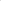 ____________________________________________________________________	                               Signature	DatePlease send completed application, no later than May 31 of year of award, to:Nomination Committee Chair, OBIFDPO Box 177Orr's Island, ME 04066Questions: scholarship@obifd.org